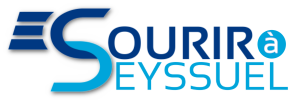 Planning marche nordique saison 2023/2024Les mercredi de 9h30 à 11H004/10 11/10 17/108/11 15/11 22/11 29/116/12 13/12 20/1210/01 17/01 24/01 31/017/02 14/026/03 13/03 20/03 27/033/04 10/0415/05 22/05 29/055/06 12/06 19/06 26/06